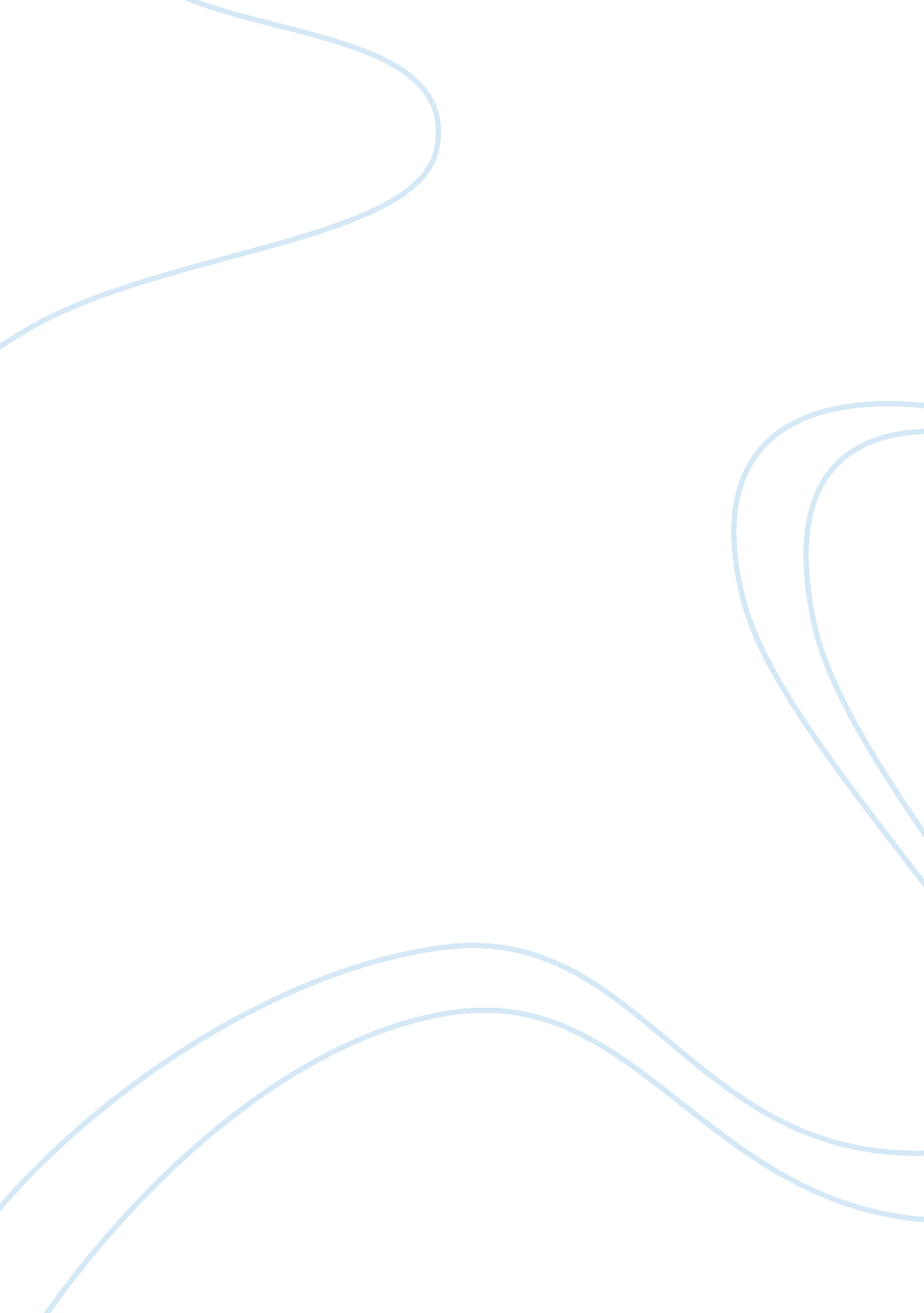 The whiskey rebellion 1791History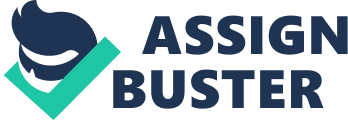 Congress agreed and President Washington chose to appoint Henry Knox as the Secretary of War, Thomas Jefferson as the Secretary of State, and Alexander Hamilton as the Secretary of the Treasury. The appointment of Jefferson and Hamilton would later have a great impact as the two had conflicting views about the future role of the American government. 
It was Hamilton’s goal and responsibility as Treasurer in this new government to reduce or eliminate the massive debt incurred by the Revolutionary war. Hamilton was a very smart individual. He devised and implemented several strategies in order to reduce the national debt and provide stability to the American economy (Henretta …, n. d.). Overall, his policies worked very well and the nation prospered as the debt was paid down. However, his fiscal policies divided the government and the people into distinct groups with opposing political views, those who sided with Hamilton and those who supported Jefferson’s small government views. One of Hamilton’s policies included an excise tax on spirits in order to pay the interest on the national debt. This tax did not sit well with western Pennsylvania distillers whose main source of income was the production and sale of whiskey (Whiskey Rebellion, n. d.). 